De kernwaarden van het openbaar onderwijs zijn uitgangspunt op de Reijer.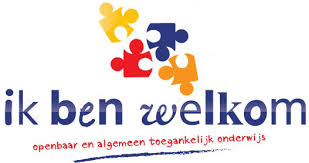 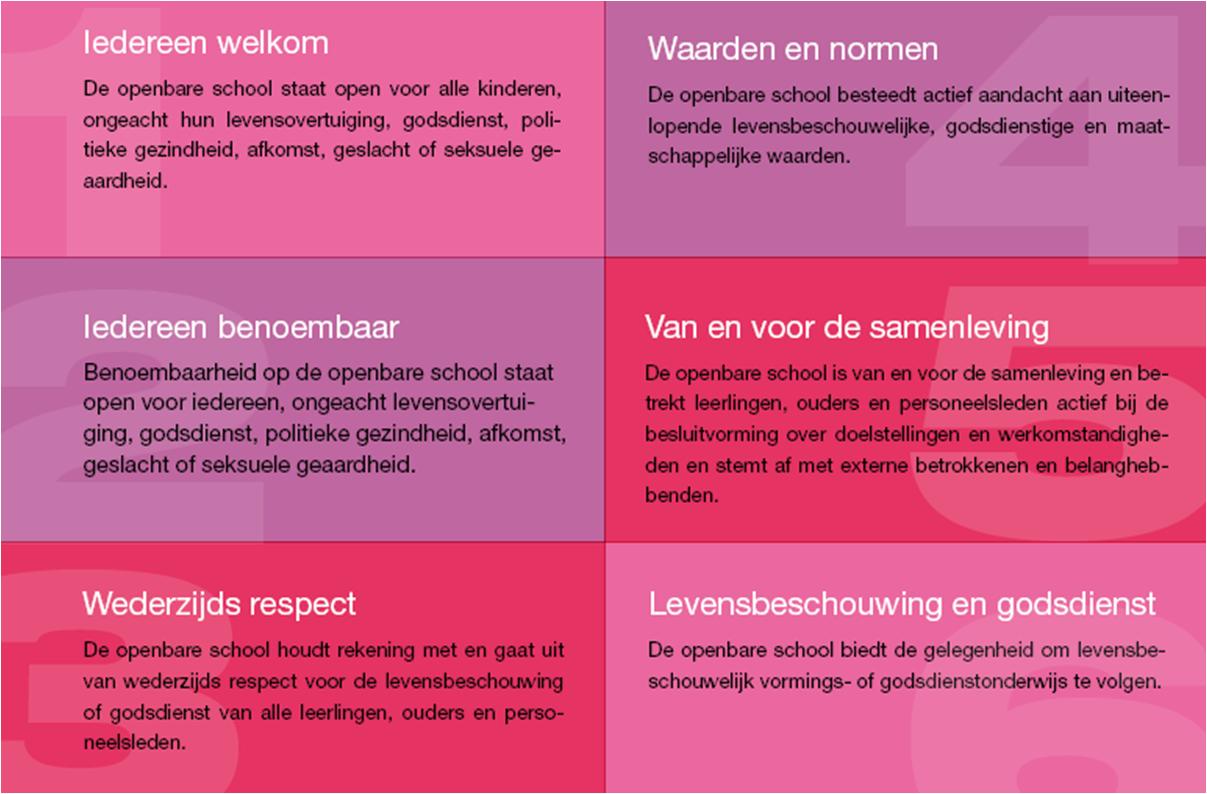 